Муниципальное бюджетное дошкольное образовательное учреждение детский сад №9 «Малахитовая шкатулка», г. Нижневартовск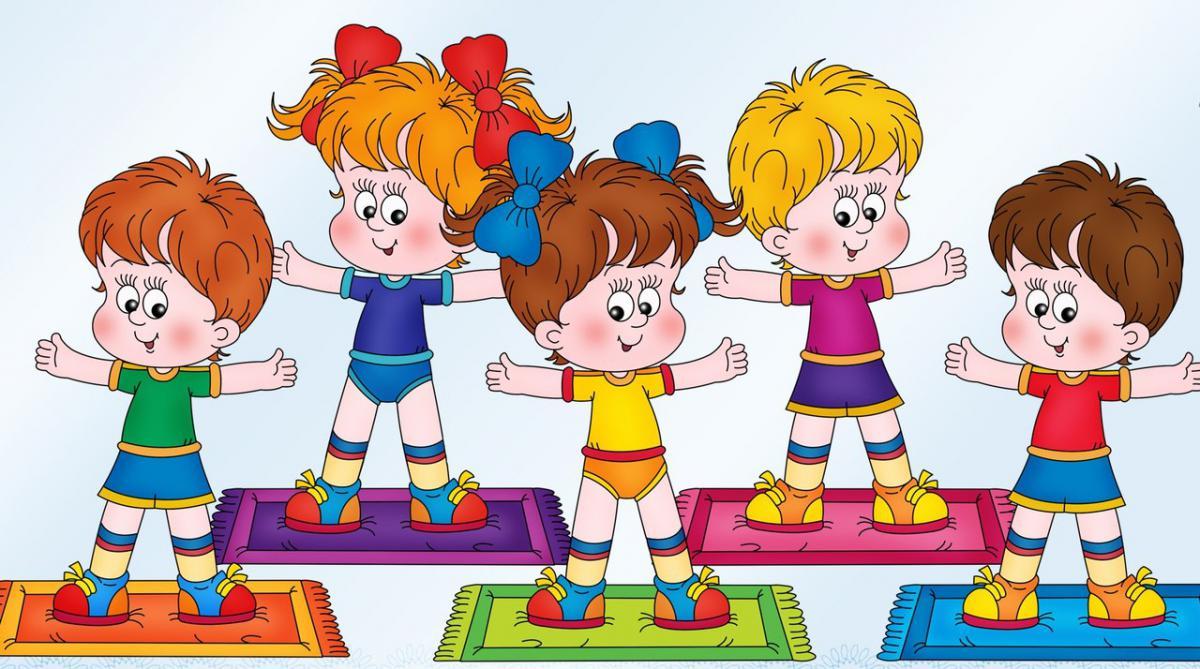 Подготовила:Юняшина Кымбат Сабидовна,воспитательСодержание1. Тема: «Ребенок и здоровье»Разложи картинки по порядкуЦель:  систематизировать представления детей о здоровье и здоровом образе жизни, развивать речь, внимание, память.Материал:  картинки с изображением моментов распорядка дняХод игры:   воспитатель говорит о том, что волшебник Путаница перепутал картинки распорядка дня, и предлагает разложить картинки  по порядку.Воспитатель подводит итог высказываниям детей.Каждое утром, чтобы быть здоровым, мы начинаем с зарядки.Чтобы расти нам сильными, ловкими и смелыми, ежедневно поутру мы зарядку делаем.Воспитатель предлагает каждому вспомнить своё любимое упражнение, показать и всем вместе выполнить его.Оденем куклу на прогулкуЦель: закреплять знания детей об одежде, формировать умение детей одевать куклу соответственно сезону года, погоде, систематизировать представления детей о здоровье, развивать у детей внимание, память, логическое мышление.Материал: бумажная кукла с различной одеждойХод игры:   воспитатель говорит, что кукла собирается на прогулку, но не знает, что ей одеть, сейчас зима и на улице  холодно (различные ситуации).Дети «одевают» куклу и объясняют свой выбор.Что такое хорошо, что такое плохоЦель:  познакомить детей с правилами личной гигиены и правильным, бережным отношением к своему здоровью; развивать у детей речь, внимание, память.Материал: поля, разделённые на квадраты, в центре поля негативная и позитивная картинка, картинки с различными ситуациями.Ход игры: 1-ый вариант детям раздаются поля, в центре поля изображена негативная или позитивная картинка. Детям  предлагается поиграть в лото, показывая и сопровождая свои действия объяснениями – «что такое хорошо и что такое плохо»2-ой вариант.  Показ  картинок можно сопровождать двигательной активностью детей. Например, на позитивные картинке дети реагируют прыжками, а при показе негативной картинке садятся на пол.Где живет витаминка?Дидактическая задача: знакомить детей с видами витаминов и их источником.Игровые правила: Нужно выбрать картинку, и назвать какие витамины находятся в данном фрукте или овоще.Игровые действия: выбор карточек и соотнесение их с изображением овоща или фрукта.Ход игры: Воспитатель предлагает детям разделиться на две команды. Игрок первой команды показывает витамин, а игроки другой команды показывают картинки с изображением овощей и фруктов, в которых он есть. Далее наоборот: игрок второй команды показывает картинку с изображением фрукта или овоща, а игроки первой команды называют витамины, которые в нем есть и показывают соответствующую картинку.Утро начинается…Дидактическая задача: приучать детей к выполнению режима дня, закреплять виды деятельности, проводимые в разное время суток.Игровые правила: Нужно называть виды деятельности, проводимые утром, днем, вечером, ночью.Игровые действия: выбор картинок и называние видов деятельности, соответствующие утру, дню, вечеру и ночи.Ход игры: Воспитатель предлагает детям выбрать картинку времени суток и назвать к ней соответствующие виды деятельности, которые необходимо проводить в это время суток и расположить карточки в той последовательности, в которой они должны выполняться. Количество игроков 8-10 человек.Эта игра может проводиться как часть занятия по познавательному развитию, так и в свободной деятельности детей, как самостоятельная игра.Здоровье с комнатными растениямиДидактическая задача: закреплять знания у детей о комнатных растениях, их названиях и полезных свойствах.Игровые правила: Нужно выбрать из ряда картинок картинки с изображением комнатных растений, назвать их и перечислить его полезные свойства.Игровые действия: называние растения и определение его полезности.Ход игры: Воспитатель предлагает детям выбирать по очереди перевернутые картинки. Рассмотрев изображение на картинке ребенку необходимо назвать комнатное растение и перечислить его полезные свойства. Выполнив задание, ребенок получает фишку. Выиграл тот, у кого больше фишек. Количество игроков 8-10 человек.Эта игра может проводиться как часть занятия по познавательному развитию, так и в свободной деятельности детей, как самостоятельная игра.Будь здоровДидактическая задача: формировать привычку здорового образа жизни, закреплять знания у детей о полезных продуктах и видах деятельности.Игровые правила: Нужно выбрать по очереди картинку с изображением продукта питания и вида деятельности и соотнести их между собой.Игровые действия: соотнесение продукта питания с видом деятельности.Ход игры: Воспитатель предлагает детям выбрать, например, картинку с изображением моркови и спортсмена и соотнести их между собой: спортсмен для питания выбирает полезные овощи и т.д.  Количество игроков 8-10 человек.Эта игра может проводиться как часть занятия по познавательному развитию, так и в свободной деятельности детей, как самостоятельная игра.Путешествие в страну здоровьяЦель: закрепить у детей представления о том, как помочь себе и другим оставаться всегда здоровыми.Оборудование: игровое поле с наклеенными иллюстрациями; кубик, цветные фишки или пуговицы.Ход игры: Играющие по очереди бросают кубик на гранях которого изображены от 1  до 3 кружков,  и передвигают свою фишку вперёд настолько ходов,  сколько кружков выпало на кубике.  Если фишка оказалась на красном кружке, то ребёнок, прежде чем сделать следующий ход, должен ответить, как вести себя при насморке, кашле, высокой температуре, зубной боли. При неверном ответе ребёнок пропускает ход, при правильном делает следующий. Когда фишка  оказывается на зелёном кружке, играющий рассказывает, чем полезны  для человека движения, режим дня, витамины, водные процедуры. При  неверном ответе ребёнок пропускает ход, при правильном переставляет фишку на три хода вперёд. Побеждает тот, кто первым доберётся в страну здоровья.Подбери  предметыЦель: Воспитывать способность группировать предметы; закреплять знания о разных     предметах полезных для здоровья; формировать заботливое отношение к здоровью.Ход игры: Ребёнку предлагают рассмотреть лежащие на столе предметы, полезные для  здоровья, и объединить их в группы. Например, предметы ухода за собой, спортивные  принадлежности, полезные продукты.2. Тема: «Полезные продукты»Чудесный мешочекЦель: уточнить названия фруктов, овощей, формировать умения определять их на ощупь, называть и описывать.Материал: мешочек, муляжи овощей, фруктовХод игры: воспитатель показывает группе «чудесный мешочек» с муляжами овощей, фруктов и предлагает детям узнать, что находится в «чудесном мешочке». Ребёнок опускает руку в «чудесный мешочек» и на ощупь определяет его, затем достаёт и описывает по схеме. Воспитатель даёт образец описания овощей, фруктов.- У меня помидор, он красный, круглый, гладкий. А у тебя?Если дети затрудняются ответить, воспитатель задаёт наводящие вопросы: какой формы? Какого цвета? Какой на ощупь?Дети складывают все овощи, фрукты на поднос.Угадай на вкусЦель: уточнить названия фруктов, овощей, формировать умения определять их на вкус, называть и описывать.Материал:  тарелка с нарезанными овощами, фруктами
 Ход игры: воспитатель вносит тарелку с нарезанными овощами, фруктами, предлагает детям попробовать кусочек какого-то  овоща, фрукта и задаёт вопросы: «Что это?»,  «Какой на вкус?», «Кислый, как что?», «Сладкий, как что?»Узнай и назови овощиЦель: закрепить названия фруктов, овощей, формировать умения узнавать их по описанию воспитателяХод игры: воспитатель описывает какой-либо овощ (фрукт), а дети должны назвать этот овощ (фрукт).Назови правильноЦель: уточнить знания детей об овощах и фруктах, их качества (цвет, форма, вкус, запах), закреплять умение узнавать их по картинке и давать краткое описание.Материал:  картинки с изображением овощей, фруктовХод игры:   воспитатель предлагает ребёнку выбрать  картинку с овощем, фруктом и описать его.- У меня помидор, он красный, круглый, сладкий. А у тебя?Если дети затрудняются ответить, воспитатель задаёт наводящиевопросы: какой формы? Какогоцвета? Какой на вкус? Какой по запаху?Пищевое лотоЦель: формировать у детей представление о пользе тех или иных продуктов, для чего они нужны человеку.Оборудование: три большие карты с кармашками (витамины, белки, жиры); маленькие карточки с изображением тех или иных продуктов (32 шт.), большие карты по типу лото.Ход игры: Дети раскладывают маленькие карточки в кармашки больших карт. Витамины : морковь, лук, арбуз, смородина, малина, шиповник, огурец, яблоко. Белки: молоко, кефир, яйца, грибы, орехи, мясо, крупы, рыба. Жиры: сметана, колбаса, сосиски, семена подсолнуха, растительное и сливочное масло, шоколадные конфеты, сало.Игроки выбирают себе большие карты. Ведущий показывает маленькие карточки по одной, а игроки берут нужные им и кладут на свою карту. Выигрывает тот, кто первым заполнит все окошечки своей карты (по типу лото)Что полезно для зубов, что не полезноЦель: закрепить представления детей о том, какие продукты полезные, а какие вредные для зубов.Ход игры: ребёнок раскладывает картинки с изображением полезных и вредных продуктов для зубов.3. Тема: «Личная гигиена»Вымоем куклуЦель: закреплять знания о предметах личной гигиены для мытья и умывания, последовательность  действий, способствовать формированию привычки к опрятности.Материал:  различные предметы и предметы личной гигиены для мытья и умывания, куклы.Ход игры: играют 2 человека.  Сначала им предлагается из множества предметов выбрать те, которые  «помогают»  вымыть (умыть) куклу. А затем моют её. Выигрывает тот, кто правильно отберёт предметы личной гигиены и правильно последовательно вымоет (умоет) куклу.Таня простудиласьЦель: способствовать  формированию навыка пользования носовым платком, закреплять знание о том, что при чихании и кашле нужно прикрывать рот носовым платком, а если кто-то находится рядом, отворачиватьсяМатериал:  носовой платокХод игры: воспитатель спрашивает: зачем людям нужен носовой платок?И затем предлагает детям различные ситуации, которые проигрываются вместе с малышами:- Что нужно сделать, если ты хочешь чихнуть? И т.д.Подбери картинкиЦель: уточнить представления детей о предметах личной гигиены, формировать навыки здорового образа жизниМатериал:  картинки различных предметов, картинки с изображением предметов личной гигиеныХод игры: воспитатель просит выбрать только картинки с изображением предметов, помогающих ухаживать за телом (лицом, зубами, волосами).Сделаем куклам разные прическиЦель: закреплять навыки ухода за волосами, уточнить названия необходимых для этого предметов, формировать  понятие «опрятный внешний вид»Материал:  куклы, расчёски, заколки.Ход игры: воспитатель предлагает детям причесать кукол.К нам пришел НезнайкаЦель: научить детей следить за чистотой своего тела, опрятностью одежды; учить видеть неправдоподобность предложенной ситуации, ее абсурдность.Оборудование: кукла Незнайка, фишки, портфель с поощрительными  призами.Ход игры: Дети внимательно слушают рассказ Незнайки, по ходу рассказа замечают небылицы и отмечают их фишками. По окончании рассказа воспитатель просит детей сосчитать, сколько небылиц заметил каждый из них, затем дети объясняют ошибки, замеченные ими в рассказе Незнайки. Дети должны работать самостоятельно, не мешать товарищам, невыдержанность ребенка наказывается штрафным очком. Ребенок, заметивший все небылицы, активный в игре и не получивший ни одного штрафного очка, награждается поощрительным призом.Подбери паруЦель: соотносить предметы на картинках, с действиям; закреплять навыки самообслуживания; развивать логическое мышление.Оборудование: предметные картинки: пылесос, расческа, батарея, мыло, шкаф для игрушек; сюжетные картинки: уборка квартиры, ботинки, одежда, игрушки.Ход игры: Дети внимательно рассматривают полученные картинки, сравнивают их и подбирают пары, объясняют свой выбор.4. Тема: «Тело человека»Угадай по запахуЦель: формировать представления о помощнике человека (нос), развивать навыки исследования предметов с помощью соответствующего органа чувствМатериал:  баночки с различными запахами (ваниль, апельсин, мыло …)
Ход игры: воспитатель предлагает детям понюхать баночки с различными запахами и спрашивает:- Что помогло вам почувствовать этот запах?– Где можно почувствовать такой запах?Кто я такой?Цель: упражнять детей в умении правильно называть части тела человека, умении различать девочек и мальчиков.Материал: картинки с изображением мальчика и девочки, карточки-накладки.Ход игры:   воспитатель называет какую-либо часть тела, ребёнок находит её среди карточек и кладёт её на картинку. Или воспитатель показывает карточку, ребёнок называет нарисованную часть тела и кладёт на картинку.Запомни движениеЦель: упражнять в умении осознавать, запоминать и воспроизводить показанные движения, развивать зрительно-моторную память, внимание.Ход игры: воспитатель или ребёнок показывает движения. Дети должны их запомнить и воспроизвести.Посылка от обезьянкиЦель: продолжать формировать представление о своем организме; закрепить знания о том, что предметы можно узнать по внешнему виду, запаху, вкусу, на ощупь; упражнять в определении фруктов по вкусу и запаху.Материал: посылка с овощами, фруктамиХод игры: играют 4 человека. Воспитатель говорит, что пришла посылка от обезьянки, в ней может быть или овощ, или фрукт.  Предлагает детям узнать, что за овощ или фрукт находится в посылке.  Одну ребёнку предлагается опустить руку в посылку и на ощупь определить её содержимое. Другому – попробовать кусочек и определить по вкусу, третьему предлагается определить по запаху, а четвёртому воспитатель описывает этот овощ (фрукт). Выигрывает тот, кто угадает.Угадай по звукуЦель: формировать представления о помощнике человека (уши), развивать навыки исследования предметов с помощью соответств-щего органа чувствМатериал:  музыкальные инструменты
Ход игры:  воспитатель за ширмой издаёт звуки на различных музыкальных инструментах, дети угадывают их- Что помогло вам услышать разные звуки.Угадай, кто позвал?Цель: тренировать органы слуха и активизировать внимание и слуховую память детей.Ход игры: Ведущий, стоя  спиной к детям, должен определить по голосу, кто его позвал. В случае правильного ответа место ведущего занимает ребёнок, чей голос был определен.Найди паруЦель: подбирать пару к предмету по тактильным ощущениям (с завязанными глазами).Оборудование: пуговицы, кубики, яблоко, карандаши, мелкие предметы.Ход игры: Выбрав себе предмет, ребёнок должен с завязанными глазами  выбрать из кучки такой же. В конце игры ведущий просит объяснить, что помогло ребёнку правильно определить на ощупь разные материалы.Весёлый человекЦель: развивать воображение, складывать фигуру (или лицо) человека из отдельных частей.Оборудование: детали частей тела человека разного размера в разной одежде, детали и части головы.Ход игры: Воспитатель предлагает ребёнку несколько комплектов деталей изображения человека, по своему усмотрению ребёнок подбирает детали одного комплекта и складывает изображение или из деталей разного комплекта собирает шуточного, карикатурного человека.Что ты знаешьЦель: рассказать о строении, работе, особенностях человеческого организма, правилах ухода за ним, о первой помощи в различной ситуации, развивать внимание, память.Оборудование: мяч, поощрительные призы.Ход игры: Дети сидят на стульчиках перед воспитателем, воспитатель – водящий бросает мяч ребенку и спрашивает: «Что ты знаешь… (например, о сердце)?» ребёнок поймавший мяч, отвечает. Остальные дети внимательно слушают, желающие дополняют ответ, уронивший мяч, теряет право на ответ. Дети не должны перебивать друг друга, дополнять только после того, как закончен ответ. В конце игры самый активный получает поощрительный приз.Сложи картинкуЦель: Учить детей из частей составлять целое. Развивать воображение.Ход игры: Ребятам предлагают сложить картинку из частей. На каждой картинке изображены предметы, способствующие здоровому образу жизни. Например: кроссовки, мяч, гантели; полотенце, зубная щетка и паста.(Можно использовать цветные фотографии).Что изменилось?Цель: Воспитывать наблюдательность, развивать память.Ход игры: Детям представляют 3 – 4 предметов (картинок) с изображением спортивного инвентаря (овощей, фруктов, лекарственных растений, предметов личной гигиены и т. д.) и предлагают назвать их. Затем ребятам предлагают закрыть глаза, в это время педагог убирает одну картинку, оставшиеся картинки меняет местами. Дети должны сказать, что изменилось.Что сначала, что потомЦель: Учить детей располагать картинки в порядке развития сюжета, пользуясь вспомогательным средством. Учить составлять небольшие рассказы.Ход игры: Детям предлагают несколько картинок, связанных одним сюжетом, разложить в порядке произошедших событий и составить по ним рассказ. Например: мальчик лежит в постели, делает зарядку, умывается, вытирается полотенцем; девочка моет руки, обедает, играет с куклой.5. Тема: «Наши помощники - врачи»Если кто-то заболелЦель: закрепить знание о том, что при серьёзной травме необходимо вызвать врача «скорой помощи», позвонив по номеру «103», поупражнять в вызове врачаМатериал: телефонХод игры:  Если мы сами не можем  справиться с ситуацией, то мы вызываем врача, скорую помощь.Детям предлагается  вызвать врача на дом. Сначала набираем номер телефона и называем по порядку:фамилия, имя —> адрес —> возраст —> жалобы.Скорая помощьЦель: закрепить у детей знания и практические умения по оказанию первой помощи.Оборудование: картинки с изображением медицинских принадлежностей (термометр, бинт, зеленка).Ход игры: Воспитатель обыгрывает с детьми ситуацию, когда человек порезал руку, ногу, разбил колено, локоть, затемпературил, когда заболело горло, попала соринка в глаз, пошла носом кровь. По каждой ситуации отрабатывать последовательность действии.6. Тема: «Опасные предметы»Источники опасностиЦель: закрепить знания о предметах, которые могут быть объектами возникновения опасности, формировать умения выбирать картинки предметов по описанной ситуации, воспитывать чувство товариществаПравила: не толкаться, не отбирать предметы друг у друга.Материал: макет или игровой уголок с предметами домашнего обихода, призы (фишки или картинки)Ход игры: воспитатель отворачивается, а дети за это время должны взять на макете или в игровом уголке те предметы, которые, по их мнению, могут быть опасны. Затем каждый объясняет свой выбор. Ответы поощряются призами.Игра - дело серьёзноеЦель: упражнять детей в выборе безопасных предметов для игр по картинкам, закреплять знания о том, какими предметами можно играть.Материал: картинки с изображением различных  предметов (опасных и неопасных), два обручаХод игры:   Воспитатель предлагает детям разложить картинки по двум обручам. В один обруч дети отбирают картинки с изображением предметов, с которыми можно играть, во второй – картинки с изображением предметов, с которыми нельзя играть, и объясняют свой выбор.Сто бедЦель: закрепить представления об опасных ситуациях в быту, о правильных действиях в конкретных ситуациях; развивать внимание; воспитывать сочувственное отношение к пострадавшемуМатериал: картинки с изображением детей в опасной ситуацииХод игры: несколько картинок лежат на столе изображением вниз. Ребёнок выбирает любую, рассматривает и рассказывает: что на ней  изображено, почему такое случилось с ребенком, что он сделал неправильно, что теперь делать ребёнку.Мы – спасателиЦель: закрепить представления об опасных ситуациях в быту, о правильных действиях в конкретных ситуациях; развивать внимание; воспитывать сочувственное отношение к пострадавшему.Материал:  картинки, на которых  изображены дети в конкретных опасных ситуациях, набор карточек с изображением тех действий, которые необходимо выполнить в той или иной ситуации.Ход игры: воспитатель на стол кладёт картинку с изображением опасной ситуации, ребёнок рассматривает её и из всех карточек с изображением действий выбирает две правильные, последовательно раскладывает их.Что мы знаем о вещахЦель: расширять представления детей о правилах безопасного поведения в быту; развивать внимание, память; воспитывать чувство сотрудничестваМатериал: карточки с изображением пореза, ожога, ушиба руки и пожара, картинки с изображением различных, бытовых предметов.Ход игры: в игре принимают от 2 до 4 детей, каждый из них берёт себе по картинке с изображением «травмы». Воспитатель поочередно поднимает картинку с изображением предмета. Участники должны догадаться, к какой травме может привести неправильное обращение с этим предметом, соотнести со своей карточкой и взять картинку. При отборе ребёнок должен объяснить, чем опасен тот или иной предмет, рассказать правила обращения с ними.Отгадай загадку по картинкеЦель: помочь детям запомнить основную группу опасных предметов, развивать внимание.Оборудование: картинки с изображением опасных предметов.Ход игры: Взрослый загадывает загадку, а дети отгадывают и находят соответствующую картинку. Взрослый просит подумать и сказать, чем опасны эти предметы? Дети рассказывают, какую опасность таит каждый предмет.Найди опасные предметы Цель: помочь детям запомнить предметы, опасные для жизни и здоровья; помочь самостоятельно сделать  выводы о последствиях не осторожного обращения с ними.Оборудование: нож, ножницы, иголка, утюг.Ход игры: В квартире остаются Андрюша и Наташа. Их родители ушли на работу. Давайте расскажем малышам, какими предметами нельзя им пользоваться, чтобы не случилось беды. Дети повторяют правила безопасности:Все острые, колющие, режущие предметы обязательно надо класть на место;Нельзя включать электроприборы, они могут ударить током или стать причиной пожара;Ни в коем случае нельзя пробовать лекарства – это яд;Нельзя пробовать стиральные порошки, средства для мытья посуды, соду, хлорку;Опасно одному выходить на балкон.7. Тема: «Опасности вокруг нас»На прогулкеЦель: закреплять знания о правильном поведении и общении с животными, соотносить изображенное на картинках с правильными и неправильнымидействиями при встрече с животнымиМатериал: иллюстрации, 2 обручаХод игры:   несколько картинок лежат на столе изображением вниз. Ребёнок выбирает любую, рассматривает и рассказывает: что на ней  изображено, правильно или неправильно здесь поступает ребёнок.Или  в один обруч положить картинки с изображением правильных действий при встрече с животными, а в другой – неправильными действиями.Что где растётЦель: закрепить знания о том, где растут лекарственные растенияМатериал:  мячХод игры:   воспитатель бросает мяч каждому ребёнку, задавая вопрос:- Где растёт подорожник?  (Ребёнок отвечает и бросает мяч обратно)- Где растёт ромашка? и т.д.Если малыш поранилсяЦель: познакомить детей с элементарными приёмами оказания первой медицинской помощи, ведь это зачастую может спасти его здоровье и жизнь.Материал: карточки с наиболее встречающимися бытовыми травмами, карты со способами оказания помощиХод игры:   Воспитатель предлагает детям выбрать карточки для оказания первой медицинской помощи при резаной ране и последовательно их выложить (промыть рану, наложить  стерильную повязку, вызвать врача)Если сделаю такЦель: обратить внимание детей на то, что в каждой ситуации  может быть два выхода: один – опасный для здоровья, другой – ничем не угрожающий; воспитывать бережное отношение к себе и другим людям, защищать окружающих, не причинять боли; развивать мышление, сообразительность.Оборудование: набор поощрительных предметов: фишек, звёздочек.Ход игры: Детям дают задание найти два выхода из предложенной ситуации (угрожающий и не угрожающий жизни и здоровью) предложить два варианта развития данной ситуации. Выслушав рассказ воспитателя, дети продолжают его после слов: «Опасность возникает, если я сделаю…», или «Опасности не будет, если я сделаю…» дети поднимают красную карточку, если есть опасность, жёлтую – если опасность может возникнуть при определённом поведении, белую, если опасности нет. 8. Тема: «Спорт»Спорт - наш другНайди и назови!Цель: закреплять знания детей о видах спорта и умение их различать, спортивных атрибутах. Развивать зрительное внимание, логическое мышление, расширять словарный запас.Ход игры: ребёнок, подбирает нужные для данного вида спорта предметы, называет вид спорта и предметы.Спортивная мозаикаЦель: закреплять знания детей о видах спортаХод игры: Индивидуальная игра: предложите ребенку из всех картинок выбрать только те, на которых изображены спортивные игры, или спортивная гимнастика, или художественная гимнастика, или легкая атлетика. Или разделить все картинки сразу на четыре группы, в зависимости от уровня развития детей.
Групповая игра: в игре участвуют четыре игрока, которые получают задание, собрать картинки определенного вида.Кому это принадлежит?Цель: закреплять знания детей о видах спорта и о спортивных принадлежностях.Ход игры:  Вариант игры: Ребенку предлагается составить пары картинок, найти для каждого предмета спортивного инвентаря подходящего спортсмена и назвать спортивный инвентарь и спортсмена или вид спорта.
В данной игре можно использовать стихи и загадки:
Назови зимний вид спортаЦель: развитие интереса к событиям спортивной жизни, знакомство с различными видами спорта, спортивными снарядами и инвентарем, расширение кругозора детей, развитие внимания, памяти, мышления.Ход игры: Вариант I: Ребёнок берет карточку с текстом, читает название вида спорта и подбирает соответствующую картинку-пиктограмму, если ребенок не умеет читать, то название вида спорта читает взрослый, а ребенок ищет картинку. 
Вариант II: Детям раздаются карточки с пиктограммами, ведущий (взрослый или ребенок) читает название вида спорта, а дети ищут соответствующую пиктограмму среди своих карточек.9. Список литературыГаланов А.С. Оздоровительные игры для дошкольников и младших школьников. - Речь-Москва, 2007.Гуменюк Е. И. Будь здоров! Дидактические игры и игровые задания. –Санкт-Петербург: Детство-Пресс, 2011.Гусева Т. А., Иванова Т. О. Мы — спортсмены! Настольно-печатные игры для младших дошкольников (3-5 лет); Детство-Пресс-Москва, 2011. Новикова И.М. Формирование представлений о здоровом образе жизни у дошкольников. М.: - Мозаика-Синтез-Москва, 2009.Павлова М.А. Здоровьесберегающая система дошкольного образовательного учреждения: модели программ, рекомендации, разработки занятий. /М. А. Павлова, М. В. Лысогорская. – Волгоград: Учитель, 2009.Степанова О.А. Развитие игровой деятельности ребенка: Обзор программ дошкольного образования. - М.: ТЦ Сфера, 2009.№п\пНаименование разделовстр.Ребенок и здоровье3Полезные продукты6Личная гигиена8Тело человека10Наши помощники - врачи13Опасные предметы14Опасности вокруг нас16Спорт 17Литература 19Он играет на коньках
Клюшку держит он в руках.
Шайбу он той клюшкой бьет.
Кто спортсмена назовет? (Хоккеист)

Вокруг глубокий снег лежит,
А он легко поверх бежит.
Лишь с колеи сойти нельзя, 
Кто мчится к финишу, скользя? (Лыжник)
Утро зимнее, погожее -
солнце льётся на каток.
Я здесь больше не прохожая - 
я ледовых дел знаток! (Фигуристка)
Что же за игра такая?
Мячик весело веду,
И в кольцо его бросаю,
Вверх взлетая на ходу.
Да. Хороший я игрок!
Это мне мой рост помог! (Баскетболист)Не ракету, а ракетку
Я держу своей рукой.
Раз – и мяч летит за сетку
Раз еще! – и сет за мной. (Теннисист)Зеленый луг, сто скамеек вокруг
От ворот до ворот
Бойко бегает народ. (Футболисты)